МИНОБРНАУКИ РОССИИАСТРАХАНСКИЙ ГОСУДАРСТВЕННЫЙ УНИВЕРСИТЕТПРОГРАММА   НАУЧНО-ИССЛЕДОВАТЕЛЬСКОЙ ДЕЯТЕЛЬНОСТИ Астрахань – 2020ЦЕЛИ И ЗАДАЧИ НАУЧНО-ИССЛЕДОВАТЕЛЬСКОЙ ДЕЯТЕЛЬНОСТИ 1.1.Целями научно-исследовательской деятельности (далее – НИД) обучающихся являются подготовка научно-педагогических кадров,  способных  творчески  применять  в  образовательной  и  исследовательской деятельности современные научные знания для решения задач инновационного развития и модернизации высшего  образования, а также формирование навыка проведения научного исследования, необходимого для подготовки и защиты диссертации на соискание ученой степени кандидата наук.1.2. Задачи НИД: - формирование  способности  совершенствовать  и  развивать  свой интеллектуальный и общекультурный уровень, в том числе путём изучения современных проблем лингвистики;- формирование способности обзора и анализа научной литературы, а также умения обобщать и критически оценивать результаты, полученные отечественными и зарубежными исследователями, выявлять перспективные направления;- выбор направления, сферы научного поиска и темы научного исследования;- ознакомление  с  актуальными  научными  проблемами  в  рамках выбранной темы исследования;- формирование способности   обосновывать   актуальность, теоретическую  и  практическую  значимость  избранной  темы  научного исследования;- использование на практике теоретических знаний по организации поиска и первичного анализа информационных материалов, формированию базы исследования;- формирование  навыков  научно-исследовательской  работы  и  её планирования;-формирование   способности   проводить   самостоятельные исследования в соответствии с разработанной программой;- выработка умений и навыков сбора эмпирического материала и его теоретического  обобщения,  выдвижения  научных  гипотез,  их  развития  в теоретические системы и обоснования;- закрепление навыков исследовательской и аналитической работы над собранным материалом;- представление результатов проведённого исследования научному сообществу  в  виде  статьи  или  доклада  и  публичное  обсуждение промежуточных результатов научных исследований аспирантов;- обучение  навыкам  подготовки  аналитических  обзоров,  научных статей и докладов;- обучение  методике  ведения  научных  диспутов,  дискуссий, презентаций и обсуждений научных исследований, подготовки и написания научных работ;- выработка навыков презентации результатов исследования.МЕСТО НАУЧНО-ИССЛЕДОВАТЕЛЬСКОЙ ДЕЯТЕЛЬНОСТИ                                                В СТРУКТУРЕ ОПОП ВО2.1.   Программа НИД является составной частью программы аспирантуры и осуществляется на протяжении всего периода освоения образовательной программы.            Программа НИД обучающихся относится к вариативной части Блока 3 «Научные исследования». Научно-исследовательская деятельность обучающихся является обязательным разделом основной профессиональной образовательной программы высшего образования - программы подготовки научно-педагогических кадров в аспирантуре (ОПОП ВО, программа аспирантуры) и направлена на формирование универсальных, общепрофессиональных и профессиональных компетенций в соответствии с требованиями федерального государственного образовательного стандарта высшего образования (ФГОС ВО) и ОПОП ВО. 2.2.  Для осуществления НИД необходимы следующие знания, умения и навыки, формируемые предшествующими дисциплинами и практиками:- История и философия науки, Иностранный язык, Общее языкознание, Теоретическая грамматика, Сравнительная типология английского и русского языков, история лингвистических учений, Информационные технологии в научных исследованиях, Теоретические основы концептологии, Академическое письмо; Педагогическая практика, Практика по получению профессиональных умений и опыта профессиональной деятельностиЗнания: социально значимых и актуальных проблем и процессов, происходящих в области филологии, лингвистики и в смежных сферах гуманитарного знания. Умения: анализировать социально значимые и актуальные проблемы и процессы, происходящие в области филологии, лингвистики и в смежных сферах гуманитарного знания, прогнозировать их возможное развитие в дальнейшем; анализировать  содержания  и  формы,  происходящих в  области  филологии, лингвистики и в смежных сферах гуманитарного знания	Навыки: использования основных  методов,  способов  и  средств  получения,  хранения, переработки информации; анализа данных в области филологии, лингвистики и в смежных сферах гуманитарного знания; обобщения,  анализа,  восприятия  информации,  постановки  цели  и выбора  путей  ее  достижения в  области  филологии,  лингвистики  и  в  смежных  сферах гуманитарного знания.2.3. Перечень последующих учебных дисциплин (модулей), практик, для которых необходимы знания, умения и навыки, формируемые НИД:- ГИА; Педагогическая практика, Практика по получению профессиональных умений и опыта профессиональной деятельности3. КОМПЕТЕНЦИИ ОБУЧАЮЩЕГОСЯ, ФОРМИРУЕМЫЕ В РЕЗУЛЬТАТЕ ОСУЩЕСТВЛЕНИЯ НАУЧНО-ИССЛЕДОВАТЕЛЬСКОЙ ДЕЯТЕЛЬНОСТИПроцесс осуществления НИД направлен на формирование элементов следующих компетенций в соответствии с ФГОС ВО и ОПОП ВО по данному направлению подготовки:а) универсальных (УК): способность  к  критическому  анализу  и  оценке  современных  научных достижений, генерированию новых идей при решении исследовательских и практических задач, в том числе в междисциплинарных областях (УК-1); способность проектировать и осуществлять комплексные исследования, в том числе междисциплинарные, на основе целостного системного научного мировоззрения с использованием знаний в области истории и философии науки (УК-2); готовность   участвовать   в   работе   российских   и   международных исследовательских  коллективов  по  решению  научных  и  научно-образовательных  задач (УК-3);готовность  использовать  современные  методы  и  технологии  научной коммуникации на государственном и иностранном языках (УК-4);способность планировать и решать задачи собственного профессионального и личностного развития (УК-5);б) общепрофессиональных (ОПК): способность   самостоятельно   осуществлять   научно-исследовательскую деятельность в соответствующей профессиональной области с использованием современных методов исследования и информационно-коммуникационных технологий (ОПК-1);в) профессиональных (ПК): способность глубокого изучения и освоения основных научных направлений и научных школ современной отечественной и зарубежной лингвистики (ПК-1);способность аргументированно излагать и защищать позицию в научной дискуссии (ПК-2);способность представлять результаты научных исследований в виде публикаций и выступлений в академической, экспертной и профессиональной среде (ПК-3).Таблица 1 Декомпозиция результатов обучения4. ОБЪЕМ  И СОДЕРЖАНИЕ НИД	Объем НИД обучающихся составляет 60 зачетных единиц, продолжительность 40  недель.Таблица 2 Структура и содержание осуществления НИД5. ФОНД ОЦЕНОЧНЫХ СРЕДСТВ ДЛЯ ПРОВЕДЕНИЯ  ТЕКУЩЕГО КОНТРОЛЯ И ПРОМЕЖУТОЧНОЙ АТТЕСТАЦИИ ПО НАУЧНО-ИССЛЕДОВАТЕЛЬСКОЙ ДЕЯТЕЛЬНОСТИ5.1. Паспорт фонда оценочных средствПри проведении текущего контроля и промежуточной аттестации по НИД проверяется сформированность у обучающихся компетенций, указанных в разделе 3 настоящей программы. Этапность формирования данных компетенций в процессе освоения образовательной программы определяется последовательным освоением дисциплин (модулей) и прохождением практик, а в процессе осуществления НИД – последовательным достижением результатов выполнения содержательно связанных между собой разделов (этапов).Таблица 3                      Соответствие разделов/этапов НИД, результатов обучения и оценочных средств5.2. Описание показателей и критериев оценивания компетенций, описание шкал оцениванияЗачет по НИД выставляется на основании представленных научному руководителю документов, подтверждающих наличие статей, заявок на получение грантов, участие в конкурсах, конференциях и т.д.В таблице 4 приводятся примерные критерии оценивания компетенций.Таблица 4.                                                                                       Показатели оценивания результатов НИД5.3. Контрольные задания или иные материалы, необходимые для оценки знаний, умений, навыков и (или) опыта деятельностиОценочные средства:Статьи:а) в журналах из перечня ВАК. Требования: Элементы издательского оформления статей включают в себя:- сведения об авторе;- сведения о других лицах, участвовавших в подготовке статьи;- заглавие статьи;- подзаголовочные данные;- индекс Универсальной десятичной классификации (УДК);- пристатейные библиографические списки;- библиографические ссылки;- сведения о продолжении или окончании статьи;- приложение;- примечание;- сведения о языке текста, с которого переведена статья;- знак охраны авторского права.Дополнительно может быть приведено резюме. Сведения об авторе включают в себя имя автора (инициалы и фамилию; имя; имя, отчество и фамилию; псевдоним).Дополнительно могут быть приведены сведения об ученом звании, ученой степени, должности, профессии, месте работы автора. Если автор является иностранцем, то дополнительно может быть приведено наименование страны.Имена соавторов статьи приводят в принятой ими последовательности.Имя автора выделяют полиграфическими средствами.Сведения об авторе (кроме автора передовой статьи) помещают перед заглавием статьи.Сведения о рецензенте помещают после текста рецензии справа, если в качестве заглавия рецензии используют библиографическую запись на рецензируемое издание.Сведения об авторе передовой статьи приводят по усмотрению редакции и помещают после текста статьи справа. Индекс УДК статей (кроме передовых статей), докладов и сообщений, тезисов докладов и сообщений, кратких научных сообщений (писем в редакцию) и рецензий с собственным заглавием помещают перед сведениями об авторах.Если в качестве заглавия рецензии используют библиографическую запись на рецензируемое издание, индекс УДК помещают перед библиографической записью.Индекс УДК материалов конференций, совещаний, съездов и т.п. помещают перед заглавием публикуемого материала.Индекс УДК располагают отдельной строкой слева. Пристатейные библиографические списки помещают после основного текста статьи.Библиографическую запись для пристатейных списков, содержащих сведения об использованных или рекомендуемых документах, составляют по ГОСТ 7.1, 7.80.Библиографическую запись для пристатейных списков, содержащих затекстовые библиографические ссылки, составляют по ГОСТ Р 7.0.5.Библиографические записи в пристатейных библиографических списках должны быть пронумерованы. Приложение к статье публикуют с собственным заглавием. Сведения о статье, к которой относится приложение (имя автора и/или заглавие материала), приводят в подзаголовочных данных приложения, если они не входят в заглавие приложения.В заглавии или подзаголовочных данных приложения приводят сведения о том, что данная публикация является приложением к основной статье.При наличии двух и более приложений их нумеруют. Примечание, содержащее библиографическую ссылку, оформляют по ГОСТ Р 7.0.5.При публикации статей, переведенных с языков народов Российской Федерации и иностранных языков, в примечании указывают сведения об издании, из которого переведена статья.При перепечатке статьи в примечании указывают сведения об издании, из которого она перепечатана.Сведения об издании, из которого переведена или перепечатана статья, приводят как подстрочную библиографическую ссылку по ГОСТ Р 7.0.5.Внутритекстовые примечания отделяют от текста скобками. Подстрочные примечания помещают внизу первой полосы статьи. Затекстовые примечания помещают после основного текста статьи.Затекстовые и подстрочные примечания связывают с текстом, к которому они относятся, знаками выноски или отсылки.Знак охраны авторского права приводят по ГОСТ Р 7.0.1 и указывают внизу начальной полосы статьи.Дополнительно может быть приведена аннотация на статью, которую помещают после индекса УДК слева.Каждый журнал, входящий в перечень ВАК, устанавливает свои требования к оформлению (шрифт, пробелы и т.д.), к разделам основного текста, к объему публикации.б) в журналах, рецензируемых в базах данных Scopus, Web of Science. Требования: Статья, публикуемая в журнале, рецензируемом в базах данных Scopus или Web of Science, должна иметь четкую структуру, в которой обозначены актуальность, научная значимость, результаты исследования и выводы. Любые материалы, взятые из других источников, обязательно должны быть оформлены ссылкой и указаны в списке литературы. Текст статьи должен быть изложен в научном стиле, который характеризуется относительной однородностью и замкнутостью, что выражается в незначительном использовании синонимов и отсутствии разговорной лексики, а также отличается точностью и логичностью, последовательностью и объективностью изложения. Научная работа имеет рациональный характер и необходима для пояснения мысли автора.Научная публикация является результатом деятельности исследователя, поэтому материалы, предоставляемые для публикации в таких журналах, должны отличаться оригинальностью и не публиковаться ранее в других изданиях. Материалы статьи должны быть основаны преимущественно на современной научной литературе, содержать новизну и определять приоритет в избранной области исследований. Главной целью публикации является ее доступность для других исследователей.Вводная часть статьи должна содержать актуальность и целесообразность исследования поставленной задачи, выделяет наиболее важные и перспективные направления развития науки; основная часть – раскрывает исследуемые проблемы и пути их решения, демонстрирует результаты и их достоверность; заключительная часть – демонстрирует итоги и выводы, а также рекомендации и направления дальнейших исследований в обозначенной области научных изысканий.Доклады на конференцию и аспирантский семинар. Аспирантский семинар проводится на кафедре один раз в месяц. Каждый аспирант, согласно графику, готовит доклад по результатам своей работы на период выступления. Преподаватели и другие аспиранты, присутствующие на семинаре, задают вопросы по докладу выступающего. Представление результатов работы один раз в год в виде доклада на аспирантском семинаре является обязательным для всех аспирантов всех годов обучения. Заявка на участие в конкурсах на получение грантов	Заявка на финансирование представляет собой письменную просьбу о поддержке (обычно деньгами или оборудованием), с которой обращаются в фонд, корпорацию или другое учреждение, предлагая использовать организацию, опыт и профессионализм сотрудников для работы по решению проблемы в какой-то специальной области. Обычно заявка состоит из 10 или 15 страниц хорошо подготовленного и написанного материала. То, что заявка большая по объему, еще не означает, что она качественная. Заявки подаются на финансирование деятельности не против чего-либо, а для чего-либо. Заявка на финансирование–всегда позитивный инструмент. У позитивных заявок больше шансов получить положительный ответ. 	Заявка должна выполнять следующие пять функций: 1) Заявка представляет программу, которую вы создали. Цель программы–решение реально существующей важной проблемы. Если отсутствует четко определенная проблема, то невозможно предлагать программу по ее решению. В заявке прописываются ваши идеи и пути решения проблем. 2) Заявка –это план. В заявке представлен подробный план действий по осуществлению проекта. План должен отражать тему или область вашей заявки. 3) Заявка –это просьба. Вы запрашиваете финансирование, техническую помощь, оборудование, книги, либо что-нибудь еще. Заявка –это хорошо продуманная просьба.4) Заявка –орудие убеждения. Заявка –это инструмент, который вы используете для того, чтобы убедить грантодателя в возможности реализации ваших идей, чтобы грантодатель согласился с вами и с вашей программой, и, в конечном итоге, профинансировал ваш проект. Заявкой вы убеждаете грантодателя в том, что вы абсолютно надежны, вселяете в него уверенность в вас и вашем проекте.5) Заявка–это обещание и обязательство. В заявке вы обещаете решить определенную проблему. Вы также берете на себя обязательство оставаться в рамках предложенного проекта. Ваше обещание и обязательство морального плана, однако, если вы получите финансирование, это обещание и обязательство становятся юридической нормой, и это должно быть четко отражено в вашей заявке. В разных фондах существуют различные требования к написанию заявок, всевозможные приоритеты, сроки подачи заявок и цели. В каждом случае необходимо знать как можно больше о том, что хотят в каждом определенном фонде и постараться дать именно ту информацию, которая требуется.5.4. Методические материалы, определяющие процедуры оценивания знаний, умений, навыков и (или) опыта деятельностиПромежуточная аттестация по научно-исследовательской деятельности осуществляется в форме собеседования с научным руководителем, которое проводится два раза в год по итогам выполнения каждого раздела (этапа) работы, указанного в индивидуальном учебном плане работы аспиранта, и представления отчета на заседании кафедры 2 раза в год.  Оценка «зачтено» означает успешное прохождение аттестационного испытания. Оценка «не зачтено» является академической задолженностью аспиранта и должна ликвидироваться в установленные университетом порядке и сроки. Аспиранты, не сдавшие в установленные сроки зачет по научно-исследовательской деятельности, к государственной итоговой аттестации не допускаются.6. УЧЕБНО-МЕТОДИЧЕСКОЕ И ИНФОРМАЦИОННОЕ ОБЕСПЕЧЕНИЕ  НАУЧНО-ИССЛЕДОВАТЕЛЬСКОЙ ДЕЯТЕЛЬНОСТИа) Основная литература: 1. Кузин, Ф.А. Кандидатская диссертация: Методика написания, правила оформления и порядок защиты : практическое пособ. для аспирантов и соискателей ученой степени. - 5-е изд. ; доп. - М. : "Ось-89", 2000. - 224 с. – (2 экз.);2. Эхо, Ю. Письменные работы в вузах : практ. руководство для всех, кто пишет дипломные, курсовые, контрольные, доклады, рефераты, диссертации. - 3-е изд. - М. : ИНФРА-М, 2002. - 127 с. – (5 экз.);3. Райзберг, Борис Абрамович. Диссертация и ученая степень : Пособ. для соискателей. - 2-е изд. - М. : Инфра-М, 2002. - 400 с. – (3 экз.);4. Андреев, Г.И. Основы научной работы и оформление результатов научной деятельности : рек. УМК ... в качестве учеб. пособ. для подготовки аспирантов и соискателей различных ученых степеней. - М. : Финансы и статистика, 2004. - 272 с. - (В помощь написания диссертации и рефератов). – (50 экз.);5. Алексеев Ю.В., Научно-исследовательские работы (курсовые, дипломные, диссертации): общая методология, методика подготовки и оформления [Электронный ресурс] : Учебное пособие / Алексеев Ю.В., Казачинский В.П., Никитина Н.С. - М. : Издательство АСВ, 2015. - 120 с. - ISBN 978-5-93093-400-7 - Режим доступа: http://www.studentlibrary.ru/book/ISBN9785930934007.html (ЭБС «Консультант студента»)	б) Дополнительная литература: 1) Колесникова Н.И., От конспекта к диссертации [Электронный ресурс] : учеб. пособие по развитию навыков письменной речи. / Колесникова Н.И. - 7-е изд., стер. - М. : ФЛИНТА, 2012. - 288 с. - ISBN 978-5-89349-162-3 - Режим доступа: http://www.studentlibrary.ru/book/ISBN9785893491623.html (ЭБС «Консультант студента»)2) Кузнецов И.Н., Диссертационные работы: Методика подготовки и оформления [Электронный ресурс] / Кузнецов И. Н. - М. : Дашков и К, 2014. - 488 с. - ISBN 978-5-394-01697-4 - Режим доступа: http://www.studentlibrary.ru/book/ISBN9785394016974.html (ЭБС «Консультант студента»)в) Перечень ресурсов информационно-телекоммуникационной сети «Интернет», необходимый для осуществления НИД)         г) Перечень программного обеспечения и информационных справочных системПеречень лицензионного программного обеспечения Перечень современных профессиональных баз данных, информационных справочных системПеречень международных реферативных баз данных научных изданий7. МАТЕРИАЛЬНО-ТЕХНИЧЕСКОЕ ОБЕСПЕЧЕНИЕ НИДОборудование включает:•	аудитории 5, 31, 49а, оснащённые мультимедийными средствами;•	 компьютерные классы (аудитории 26, 33, 35) с выходом в Интернет;•	класс для проведения он-лайн и видеоконференций (аудитория 40);•	аудитории для занятий лекционного и семинарского типа, для групповых и индивидуальных занятий, а также для самостоятельной работы;•	библиотека;•	читальный зал с копировальной техникой.Всё оборудование находится в здании факультета иностранных языков по адресу ул. Ахматовская, 11.При необходимости программа НИД может быть адаптирована для обеспечения образовательного процесса инвалидов и лиц с ограниченными возможностями здоровья, в том числе для обучения с применением дистанционных образовательных технологий. Для этого требуется заявление аспиранта (его законного представителя) и заключение психолого-медико-педагогической комиссии (ПМПК).СОГЛАСОВАНОРуководитель ОПОП ВО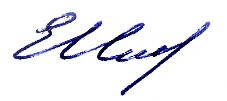 __________________ Е.В. Илова                 «27» августа 2020  г.УТВЕРЖДАЮЗаведующий кафедрой английской филологии__________________ Е.В. Илова«27» августа 2020 г.Составитель(-и)Илова Е.В., доцент, к.ф.н., завкафедройНаправление подготовки45.06.01 ЯЗЫКОЗНАНИЕ И ЛИТЕРАТУРОВЕДЕНИЕ Направленность (профиль) ОПОП ТЕОРИЯ ЯЗЫКАКвалификация «Исследователь. Преподаватель-исследователь»Форма обученияочная Год приема 2020Код компетенцииПланируемые результаты осуществления НИДПланируемые результаты осуществления НИДПланируемые результаты осуществления НИДКод компетенцииЗнатьУметьВладетьУК-1современные научные достижения в области филологии, лингвистики и в смежных сферах гуманитарного знания критически анализировать и оценивать современные научные достижения в области филологии, лингвистики и в смежных сферах гуманитарного знания способностью к генерированию новых идей при решении исследовательских и практических задач, в том числе в междисциплинарных областях.УК-2основные положения истории и философии науки, обеспечивающие целостность и системность научного мировоззренияосуществлять первичное проектирование комплексных научных исследованийнавыками восприятия и анализа текстов, относящихся к области комплексных научных исследований, приемами ведения дискуссии и полемики, навыками публичной речи и письменного аргументированного изложения собственной точки зрения.УК-3методы,   способы   и   технологии   организации   работы исследовательского коллектива в области филологии и лингвистикиосуществлять научно-исследовательскую деятельность в условиях исследовательского коллективанавыками  восприятия  и  анализа  научных текстов на государственном и иностранном языках, а также  основными  приемами  ведения  дискуссии  и полемики, навыками публичной речи и письменного аргументированного  изложения  собственной точки зренияУК-4современные методы и технологии научной коммуникациииспользовать современные способы и технологии коммуникации для решения научных задачнавыками использования современных методов и технологий научной коммуникации; навыками научного и научно-популярного стиля изложенияУК-5содержание процесса целеполагания профессионального и личностного развития, его особенности и способы реализации при решении профессиональных задач, исходя из этапов карьерного роста и требований рынка трудаформулировать цели личностного и профессионального развития и условия их достижения, исходя из тенденций развития области; проявлять  инициативу  и  самостоятельность  в  разнообразной деятельностиприемами и технологиями целеполагания, целереализации и оценки результатов деятельности по решению профессиональных задач;  навыками модификации  существующих  и  разработки  новых  методов исследования,  исходя  из  задач  научно-исследовательской  и педагогической деятельностиОПК-1содержание методологии теоретических и  экспериментальных  исследований  в области филологии,  лингвистики  и  смежных  областях гуманитарного знанияприменять приемы и технологии теоретических и экспериментальных исследований в области филологии, лингвистики и смежных областях гуманитарного знанияприемами и технологиями теоретических и экспериментальных исследований в области филологии, лингвистики и смежных областях гуманитарного знанияПК-1основные научные направления и научные школы в современной отечественной и зарубежной лингвистике осуществлять профессиональную коммуникацию на русском и иностранном языках на основе глубокой профессиональнойподготовки в области лингвистики способностью осуществлять профессиональное и личностное самообразованиеПК-2нормы и правила построения ведения научной дискуссии; построения стратегии аргументации и защиты в научной дискуссии использовать стратегии аргументации и защиты точки зрения в научной дискуссиинавыками построения стратегии аргументации и защиты точки зрения в научной дискуссии.ПК-3нормы и правила построения академического текста различных жанровых типов для решения задач научного характеракорректно использовать языковые, лексические, грамматические средства и стилистические обороты для создания научного текста различных жанровых типовнавыками структурирования научных и учебных исследовательских текстов,  а именно работы с библиографией, подготовки плана работы или выступления, отбора речевых средств, пригодных для научного стиля речи (в устной и письменной коммуникации), подготовки вспомогательных материалов к устной презентации результатов работы№Разделы (этапы) осуществления НИДСеместр/Количество недельТрудоем- кость (в з.е.)Код компетенцииФормы текущего контроля и промежуточной аттестации 1Изучение современных методов и технологий научно-исследовательской работы; публикации в рецензируемых научных изданиях, в которых должны быть опубликованы основные научные результаты диссертации на соискание ученой степени кандидата наук; участие в работе аспирантских семинаров; участие в конференциях (по теме научного исследования) вузовского, межвузовского, регионального и иного уровня; 1/82/12         1218УК-1, УК-2, УК-4, УК-5, ОПК-1, ПК-1, ПК-2, ПК-3 Аттестация научным руководителем Отчет и аттестация на заседании кафедры в конце каждого семестра2выполнение самостоятельных исследований в рамках подготовки научно-квалификационной работы (диссертации);публикации в рецензируемых научных изданиях, в которых должны быть опубликованы основные научные результаты диссертации на соискание ученой степени кандидата наук;публикации в журналах, индексируемых в международных базах данных Scopus, Web of Science;участие в работе аспирантских семинаров; участие в конференциях (по теме научного исследования) вузовского, межвузовского, регионального и иного уровня;3/64/10915УК-1, УК-2, УК-4, УК-5, ОПК-1, ПК-1, ПК-2, ПК-3Аттестация научным руководителем Отчет и аттестация на заседании кафедры в конце каждого семестра3 выполнение самостоятельных исследований в рамках подготовки научно-квалификационной работы (диссертации);публикации в рецензируемых научных изданиях, в которых должны быть опубликованы основные научные результаты диссертации на соискание ученой степени кандидата наук;публикации в журналах, индексируемых в международных базах данных Scopus, Web of Science;участие в работе аспирантских семинаров; участие в конференциях (по теме научного исследования) вузовского, межвузовского, регионального и иного уровня;участие в научных грантах;участие в открытых конкурсах на лучшую научную работу5/26/233УК-1, УК-2, УК-3,  УК-4, УК-5, ОПК-1, ПК-1, ПК-2, ПК-3Аттестация научным руководителем Отчет и аттестация на заседании кафедры в конце каждого семестра№ п/пКонтролируемые разделы (этапы)Код контролируемой компетенции (компетенций) Наименование 
оценочного средства1Изучение современных методов и технологий научно-исследовательской работы; публикации в рецензируемых научных изданиях, в которых должны быть опубликованы основные научные результаты диссертации на соискание ученой степени кандидата наук; участие в работе аспирантских семинаров; участие в конференциях (по теме научного исследования) вузовского, межвузовского, регионального и иного уровня; УК-1, УК-2, УК-4, УК-5, ОПК-1, ПК-1, ПК-2, ПК-3 СтатьиДоклады на конференцию и аспирантский семинар2выполнение самостоятельных исследований в рамках подготовки научно-квалификационной работы (диссертации);публикации в рецензируемых научных изданиях, в которых должны быть опубликованы основные научные результаты диссертации на соискание ученой степени кандидата наук;публикации в журналах, индексируемых в международных базах данных Scopus, Web of Science;участие в работе аспирантских семинаров; участие в конференциях (по теме научного исследования) вузовского, межвузовского, регионального и иного уровня;УК-1, УК-2, УК-4, УК-5, ОПК-1, ПК-1, ПК-2, ПК-3СтатьиДоклады на конференцию и аспирантский семинар3выполнение самостоятельных исследований в рамках подготовки научно-квалификационной работы (диссертации);публикации в рецензируемых научных изданиях, в которых должны быть опубликованы основные научные результаты диссертации на соискание ученой степени кандидата наук;публикации в журналах, индексируемых в международных базах данных Scopus, Web of Science;участие в работе аспирантских семинаров; участие в конференциях (по теме научного исследования) вузовского, межвузовского, регионального и иного уровня;участие в научных грантах;участие в открытых конкурсах на лучшую научную работуУК-1, УК-2, УК-3,  УК-4, УК-5, ОПК-1, ПК-1, ПК-2, ПК-3СтатьиДоклады на конференцию и аспирантский семинарЗаявка на участие в конкурсах на получение грантовШкала оцениванияКритерии оцениваниязачтено-   выполнены в срок задания (виды работ), определенные научным руководителем, в соответствии с планом работы; - представлены результаты научной деятельности (статьи, тезисы докладов, зарегистрированные заявки на гранты и др.);- электронное портфолио аспиранта заполнено по результатам выполненных работне зачтено-  задания (виды работ), определенные научным руководителем в срок не выполнены;  - не представлены результаты научной деятельности (статьи, тезисы докладов, заявки на гранты и др.);- электронное портфолио аспиранта не заполнено по результатам выполненных работНаименование ЭБСЭлектронная библиотека «Астраханский государственный университет» собственной генерации на платформе ЭБС «Электронный Читальный зал – БиблиоТех». https://biblio.asu.edu.ruУчетная запись образовательного портала АГУЭлектронно-библиотечная система (ЭБС) ООО «Политехресурс» «Консультант студента». Многопрофильный образовательный ресурс «Консультант студента» является электронной библиотечной системой, предоставляющей доступ через сеть Интернет к учебной литературе и дополнительным материалам, приобретенным на основании прямых договоров с правообладателями. Каталог в настоящее время содержит около 15000 наименований. www.studentlibrary.ru. Регистрация с компьютеров АГУЭлектронная библиотека МГППУ. http://psychlib.ruНаименование программного обеспеченияНазначениеAdobe ReaderПрограмма для просмотра электронных документовMozilla FireFoxБраузерПлатформа дистанционного обучения LМS MoodleВиртуальная обучающая средаMicrosoft Office 2013, Microsoft Office Project 2013, Microsoft Office Visio 2013Офисная программа7-zipАрхиваторMicrosoft Windows 7 ProfessionalОперационная системаKaspersky Endpoint SecurityСредство антивирусной защитыНаименование современных профессиональных баз данных, информационных справочных системЭлектронный каталог Научной библиотеки АГУ на базе MARK SQL НПО «Информ-систем».https://library.asu.edu.ruЭлектронный каталог «Научные журналы АГУ»: http://journal.asu.edu.ru/Универсальная справочно-информационная полнотекстовая база данных периодических изданий ООО "ИВИС". http://dlib.eastview.com Имя пользователя: AstrGU 
Пароль: AstrGUКорпоративный проект Ассоциации региональных библиотечных консорциумов (АРБИКОН) «Межрегиональная аналитическая роспись статей» (МАРС) - сводная база данных, содержащая полную аналитическую роспись 1800 названий журналов по разным отраслям знаний. Участники проекта предоставляют друг другу электронные копии отсканированных статей из книг, сборников, журналов, содержащихся в фондах их библиотек.http://mars.arbicon.ruСправочная правовая система КонсультантПлюс. Содержится огромный массив справочной правовой информации, российское и региональное законодательство, судебную практику, финансовые и кадровые консультации, консультации для бюджетных организаций, комментарии законодательства, формы документов, проекты нормативных правовых актов, международные правовые акты, правовые акты, технические нормы и правила.http://www.consultant.ruИнформационно-правовое обеспечение «Система ГАРАНТ». В системе ГАРАНТ представлены федеральные и региональные правовые акты, судебная практика, книги, энциклопедии, интерактивные схемы, комментарии ведущих специалистов и материалы известных профессиональных изданий, бланки отчетности и образцы договоров, международные соглашения, проекты законов.Предоставляет доступ к федеральному и региональному законодательству, комментариям и разъяснениям из ведущих профессиональных СМИ, книгам и обновляемым энциклопедиям, типовым формам документов, судебной практике, международным договорам и другой нормативной информации. Всего в нее включено более 2,5 млн документов. В программе представлены документы более 13 000 федеральных, региональных и местных эмитентов.http://garant-astrakhan.ruНаименование современных профессиональных баз данных, информационных справочных системЗарубежный электронный ресурс Издательства Springer. 